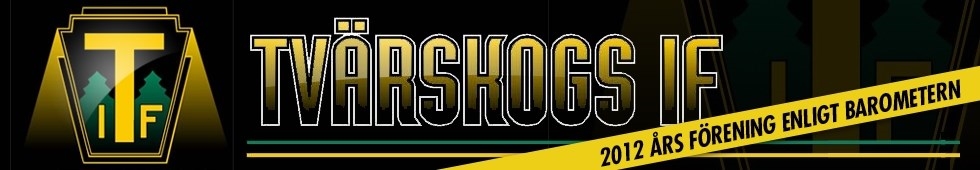 Sektionsvalsmöte 2014-10-26
Närvarande: Tommy Eriksson, Fredrik Danielsson, Rune Persson, Sven Nilsson, Jonas Fröler, Tomas Gustavsson, Lotta Eriksson, Anders Gunnarsson,  Stefan Jonsson, Jim AnderssonFr punkt 12 Helena Fröler, Fr punkt 15 Anna Björnhäll Danielsson,Fr punkt 18 Isak FrölerMötet öppnas.Tommy hälsade välkomna och öppnade mötet.Utlysning av sektionsvalsmöte.Annonsering har skett via hemsidan, mailutskick till medlemmarna. Utlysning av mötet anses gjort i tillräcklig omfattning och inom utsatt tid.Föredragningslistan fastställdes.Föredragningslistan godkändes med korrigeringen: bilaga punkt 18 kommer att föredras muntligt eftersom bilagan inte finns skriftligt. Diskussion angående nämnd bilaga ”U-sektionens sammansättning” i samband med punkt 11, val av U-sektion.Mötesdeltagarnas medlemskap i Tvärskogs IF.Samtliga närvarande är medlemmar.Val av mötesordförande och sekreterare.Ordförande:	Tommy ErikssonSekreterare:	Tomas Gustavsson	Val av två justeringsmän, tillika rösträknare.Sven Nilsson och Jim Andersson väljs.Val av Sponsorsektionen
Ledamot (2 år)	tom 2015		Lotta Eriksson (kassör kiosk/event)
Ledamot (2 år)	tom 2016	omval	Rune Persson
Ledamot (1 år)	tom 2015	omval	Jonas Fröler
Representant från huvudstyrelsen utses i samband med konstituerande vid årsmötet8-9. Val av Kiosk- och Eventsektion
Valberedningen presenterade en ny grupp för Kiosk- och Event-sektion, som pga sin sammansättning med flera nya medlemmar, vill jobba som en sektion kallad Kiosk och event. Mötet ansåg detta OK, ett beslut att ändra stadgarna vid årsmötet föreslogs därför. Valen för den ”nya” gemensamma sektionen enl:Ledamot (2 år)	tom 2016	nyval	Mari Jonsson
Ledamot (2 år)	tom 2015	fyllnadsval	Marie Andersson (ersätter vakans för Ida 				Kuskmålen)
Ledamot (2 år)	tom 2015	fyllnadsval	Stina Andersson (ersätter avgående 				Therese Landin)Ledamot (1 år)	tom 2015	nyval	Jenny HallergLedamot (2 år)	tom 2015		Maria Nedjebring
Ledamot (2 år)	tom 2016	nyval	Sofie Östensson
Ledamot (2 år)	tom 2016	nyval	Sofie Johansson**Ledamotsplatsen för Sofie Johansson ändrades till 2 år, Sofie J är endast tillfrågad för en 1 årsperiod, accepteras inte 2 årsperioden blir det ett fyllnadsval på denna plats 2015.Val av Fotbollsektion
Herr
Sekt ordf. (1 år)	tom 2015	omval	Lennart O Werner
Ledamot (2 år)	tom 2015		Joakim Blomberg
Ledamot (2 år)	tom 2016	nyval	Jonas Karlsson
Ledamot (1 år)	tom 2015		Lagledare A-lag
Ledamot (1 år)	tom 2015		Lagledare B-lag		
Dam – representanter i Team Södermöre
Ledamot (1 år)	tom 2015	Styrelserepresentant minst fram till årsmötet, ev 		förändring vid beslut på årsmötet.
Ledamot (1 år)	tom 2015	omval 	Krister AnderssonVal av Ungdomssektion
Idé från U-sektionen med en ny sammasättning av U-sektionen framfördes, förslaget innebar ett mindre antal valda ledamöter och därefter en tränar/lagledar-representant från respektive U-lag, storleken på en sådan sektion blir dynamisk beroende på antalet U-lag i föreningen. Mötet enades om att idén är klok men måste arbetas igenom ytterligare innan ett sådant upplägg kan väljas. Valberedningen har jobbat efter att ha samma upplägg som innevarande år. Val med enl ”tidigare” organisation genomfördes därför enl:Sekt ordf. (1 år)	tom 2015	nyval	Lotta Eriksson
Ledamot (2 år)	tom 2016		Ida Kuskmålen*
Ledamot (2 år)	tom 2016	vakant	-
Ledamot (2 år)	tom 2015 		Jim Andersson
Ledamot (2 år)	tom 2015 		Jonas Fröler
Ledamot (1 år)	tom 2015 	nyval	Hilda Olsson*Ida K ursprungligen vald i kiosksektionen 2014 på 2 år, hennes mandat förlängs med detta val ytterligare ett år, accepterar inte Ida detta blir det fyllnadsval 2015, alternativt ny sammansättning av sektionen till 2016 enl diskussion ovan.Val av Anläggningsansvarig
Ansvarig (1 år)	tom 2015 	omval	Stefan JonssonVal av Isbana- & Motionssektion
Sekt ordf. (1 år)	tom 2015	omval	Andreas Danielsson
Ledamot (2 år)	tom 2015	 	Jesper Augustine
Ledamot (2 år)	tom 2015 	fyllnadsval 	Isak Fröler*
Ledamot (2 år)	tom 2016	omval	Niklas Axelsson		
Ledamot (2 år)	tom 2016		Nils Björnhäll*Ersätter ”utflyttade” Anton DanielssonVal av Gymnastiksektion
Sekt ordf. (1 år)	tom 2015	omval	Catrin Nelson
Ledamot (1 år)	tom 2015	nyval	Marie Andersson
Ledamot (1 år)	tom 2015	omval	Emma KarlssonVal av Klippbokförare
Klippbokförare (1 år) tom 2015	omval 	Ewa DanielssonYtterligare diskussion fördes ang klippboken, se punkt 18 Övrigt.Fastställande av Medlemsavgift samt Träningsavgift för år 2015

Licensierad spelare i TIF (fr.o.m. året man fyller 15 år)	500 krFamiljekort (giltigt för samtliga exkl. licensierade spelare)	500 krAktiv ungdom (t.o.m. året man fyller 14 år, fotboll)	200 krÖvriga (gymnastik vuxen o barn, innebandy)	150 krFör 2015 gäller följande träningsavgifter;Träningsavgifter från året man fyller 7 år	400 krTräningsavgift vuxen gymnastiken betalar terminsvis	200 kr/terminIngen träningsavgift krävs för barngymnastik eller innebandy.För medlemsavgifter och träningsavgifter finns ett maxtak på 1800 kronor per familj.Medlemsavgifter betalas senast 31/3 2015 och träningsavgifterna betalas senast 30/4 2015.
Vuxen gymnastiken betalar träningsavgift i samband med termins start.

Mötet beslutade att medlemsavgifterna är oförändrade under 2015, terminsavgiften för vuxengymnastiken höjs från 150 till 200kr/termin, men ingår i maxtaket 1800:-/familj (boende i samma hushåll). För att tydliggöra att gymnastikavgiften ingår i maxtaket benämns den fortsättningsvis träningsavgift vuxengymnastik.Information från styrelsen
Styrelsen har efter diskussionerna vid kick-offen i mars enl uppdrag därifrån bearbetat och implementerat dessa i vår Säker & Trygg dokumentation. De ord som skall representera värdegrunderna i Tvärskogs IF verkssamheten är Gemenskap, Trygghet, Respekt och Glädje.Paviljongbygget fortskrider, inriktningen är att färdigställa så att paviljongen på ett bra sätt ”klarar” vintern, därefter bestämma slutliga användningsområdet och därmed hur layouten skall se ut invändigt. En grupp utsågs för att diskutera dessa detaljer, den som har idéer och synpunkter ombeds kontakta någon i gruppen för att medverka eller delge. Gruppen består av:Sammankallande: Anna B Danielsson. Övriga: Lotta E, Jonas F, Sven N, Gunnar O, Jim A, Andreas G (Lotta E frågar även Lotta H och Ia)Inriktningen från gruppen är att ha förslag framme för att fortsätta med inriktningen till jul.Ett stort tack från styrelsen och hela föreningen till sponsorer och ideella som hjälpt till med bygget.Färdigställandet av den utökade gräsytan som skall möjliggöra en andra 11-manna gräsplan är genomförd under hösten genom markarbeten och sådd, gräsfröna har precis börjat tränga igenom jordlagret. Nästa höst är det förhoppningsvis att vrida gamla 7-mannaplanen och gör sista avjämningen mellan de två 7-mannaplanerna.Föreningen har genom styrelsen anmält sig till Smålandsidrottens satsning ”Framtidens IF”. Syftet är att föreningen skall diskutera igenom och förhoppningsvis hitta lösningar som gör att just vår förening blir attraktiv för medlemmarna även i framtiden. En introduktion för styrelsen hålls av smålandsidrottens representant på styrelsemötet 27/10, därefter blir det en heldag ihop med övriga anmälda föreningar i Växjö 8/11.Årsfesten är planerad till 8/11 kl 18:00 i Tvärskogs Bygdegård, detta år har vi damlaget med oss vilket borgar för en bra fest med god stämning.Övriga frågor
Diskussion i samband med val av klippboksförareDiskussion om att även arkivera det som skrivs om föreningen digital, t ex på hemsida, mötet enades om att det är en bra idé, hur denna information skall arkiveras är inte klarlagt, uppgiften kommer i så fall i nuläget inte att läggas på klippboksföraren.Tanken att överföra bef klippbok till digital format fördes, frågan har varit upp tidigare och det finns en del tekniska problem än så länge, frågan bevakas av styrelsen.Styrelsen fick uppdraget att undersöka om kommunen har säker digital lagringsplats för föreningen.Differentierad träningsavgiftUnder punkter medlems- och träningsavgifter diskuterades möjligheten att införa differentierade träningsavgifter, lägre för de yngsta och därefter ökande upp till seniorålder, idén är intressant men måste jobbas igenom inför beslut, vilka blir de ekonomiska konsekvenserna och hur blir nivåerna gentemot våra grannklubbar.Arbetsbörda med skötseln vid IPStyrelsen ombeds se över situationen för anläggningsansvarige, det är ett mycket stort jobb att hålla ordning på vår nu rätt stora anläggning. Mötet Avslutas
Tommy tackar för förtroendet, avslutade mötet och riktade ett stort tack till Mia för den utsökta blåbärspajen som toppades med en lika god vaniljsås, en stor anledning för fler att medverka vid ett även i övrigt bra sektionsvalsmöte med flera intressanta diskussioner.Vid protokollet			MötesordförandeTomas Gustavsson			Tommy ErikssonJusteras				JusterasSven Nilsson				Jim Andersson
